FIRST 5  BENITOCHILDREN AND FAMILIES COMMISSION*SPECIAL* COMMISSION MEETINGMeeting MinutesMarch 2nd, 20231.	CALL TO ORDERChair Dr. David Redman called the meeting to order at 12:17 am	ROLL CALL / INTRODUCTIONSCommissioners Present: Dr. David RedmanDr. Marni FriedmanElias BarocioTracey BeltonCommissioners Absent: Supervisor Bea GonzalezMary DammMargie BarriosFirst 5 Staff Present: Lisa FaulknerCarly OffermannAlexia MaganaSarah Beatie Family Impact Center Staff Present:Monica HernandezGuests: 2.	AGENDA MODIFICATIONS	NONE3.	PUBLIC COMMENT	NONE4.	DIRECTOR’S REPORTLisa Faulkner shares information regarding changes in staffing to come.5.	Fund Balance transfer to begin construction on the Family Impact Center Commercial Kitchen and Pantry Project in the amount of $200,000.00 Dr. Marni Friedman made a MOTION to approve delegating authority to the Executive Director to encumber $200,000.00 from the First 5 San Benito Fund Balance account, and transfer if necessary, to the Operating account to begin construction on the Family Impact Center Commercial Kitchen and Pantry Project.	SECOND: Elias Barocio	              			        All in favor, MOTION PASSED.6.	First 5 California Home Visiting Coordination and Regional Technical Assistance Initiative.Elias Barocio made a motion to approve item 6.1, item 6.2, and item 6.3Item 6.1 Approve First 5 San Benito to participate in Region 4 application for the First 5 California Home Visiting Coordination and Regional Technical Assistance Initiative. (Attachments B, D, E, F) Item 6.2 Approve First 5 San Benito to lead Region 4 in the First 5 California Home Visiting Coordination and Regional Technical Assistance Initiative.  Item 6.3 Authorize Executive Director, at her discretion, to submit grant applications for funding that meet the strategic plan set forth by the Commission . 		SECOND: Dr. Marni Friedman 	              		All in favor, MOTION PASSED.7.	San Benito County INVOICES for FY 2022-2023 OPEB and CalPERS Pension Liabilities for a total amount of $14,354.37.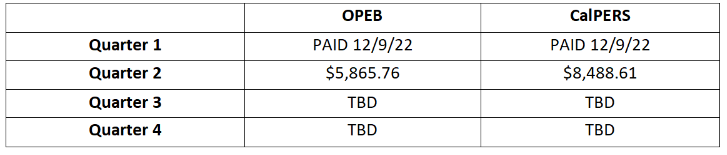 Dr. Marni Friedman made a MOTION to authorize the Executive Director to pay San Benito County INVOICES 2023-00000003 and 2023-00000004 for a total amount of $14,354.37. . 		SECOND: Elias Barocio 	              			  All in favor, MOTION PASSED.8.	ANNOUNCEMENTSUpcoming meeting focused on strategic plan moving forward. Looking at sustainability. Community Center project discussion. Past plan focused on infrastructure.Commission elections will be held at the next meeting.9.	OTHER - FUTURE AGENDA ITEMSNext Commission Meeting: Wednesday, April 5, 2023 @ 12noon – 2pm  Next Executive Committee Meeting: Wednesday, April 5, 2023 @ 11:30am – 12noon  Next Financial Committee Meeting: Thursday, March 23, 2023 @ 10am – 11am No further business coming before the Commission, meeting adjourned at 12:27 pm.